≪受講者募集案内≫受講者募集中！研修案内e-mailのご案内・・・配信無料　各研修の開催案内、申込状況、結果報告等をe-mailでご案内しています。　e-mailでの案内をご希望されます企業様は、下記連絡先へお知らせ下さい。　　　　　　　　　≪連絡先≫　TEL 0284-71-1141　地場産センター事業チーム　井上　令和 ４　年　   月　   日5S教育セミナー受講申込書※ 複数のコースに申し込みの場合、本書をコピーしてコース毎にお申込みください。※ 新人コース、基礎コース、実践コースは１社あたり３名まで受講できます。※ ビジネスコースは、経営幹部（１人）、５Ｓリーダー（１人）、メンバー（２人）の計４名で受講してください。ＦＡＸ番号　０２８４－７１－５０９５　　　e-mailアドレス　jibasan3@watv.ne.jp　研修申込から受講までのご案内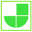 ・・・公益財団法人栃木県南地域地場産業振興センターの５Ｓ推進事業・・・地場産センター 『５Ｓ教育セミナー』 のご案内◆人が考えて自発的に行動する組織づくり、人づくりを支援します◆　５S 活動は誰にでも理解ができて、誰もが参加できます。できる事を確実に積み上げていくと、５Sで期５Sで期待する「安全」「品質」「生産性向上」はもちろんのこと、企業活動の様々な方面に、効果が広がります。・・・是非、このセミナーに参加して、５Sの効果を実感して下さい。　５S 活動は誰にでも理解ができて、誰もが参加できます。できる事を確実に積み上げていくと、５Sで期５Sで期待する「安全」「品質」「生産性向上」はもちろんのこと、企業活動の様々な方面に、効果が広がります。・・・是非、このセミナーに参加して、５Sの効果を実感して下さい。\新人コース\【開催日時】５月１３日(金)　午前９時～午前１２時 【受講料】１人3,300円新入社員から入社数年の１０歳代・２０歳代の若手社員を対象に、自らに５Ｓを取り入れて、社会に役立つ仕事ができる人材へと成長するように指導します。【主な内容】・やりがいの持てる仕事にするためには ・心得ておきたい将来のこと ・自分の仕事で実践できる５Ｓ　\新人コース\【開催日時】５月１３日(金)　午前９時～午前１２時 【受講料】１人3,300円新入社員から入社数年の１０歳代・２０歳代の若手社員を対象に、自らに５Ｓを取り入れて、社会に役立つ仕事ができる人材へと成長するように指導します。【主な内容】・やりがいの持てる仕事にするためには ・心得ておきたい将来のこと ・自分の仕事で実践できる５Ｓ　\基礎コース\【開催日時】５月２５日(水)　午前９時～午前１２時 【受講料】１人 3,300円　 ５Sの基礎知識を学びたい方を対象に、５Sで働く環境を改善して、安全・安心に働ける会社づくりに貢献できるように指導します。【主な内容】・５Sで働きやすい会社にしよう　・工夫や改善で職場環境の向上 ・５Sを通じて会社に貢献できる仕事に\基礎コース\【開催日時】５月２５日(水)　午前９時～午前１２時 【受講料】１人 3,300円　 ５Sの基礎知識を学びたい方を対象に、５Sで働く環境を改善して、安全・安心に働ける会社づくりに貢献できるように指導します。【主な内容】・５Sで働きやすい会社にしよう　・工夫や改善で職場環境の向上 ・５Sを通じて会社に貢献できる仕事に\実践コース\【開催日時】１１月２５日(金)　午前９時～午後４時 【受講料】１人 5,500円　５Ｓ活動の実践者及びリーダークラスの方を対象に、５Ｓの本質を理解して、手と体を動かして実践できる５Ｓ環境を創り上げるように指導します。【主な内容】・自らの(会社の)現在の立ち位置を知る ・５Ｓの目的　・５Ｓの意味を知ろう・３Ｓ(整理・清掃・整頓)の力　・５Ｓの進め方\実践コース\【開催日時】１１月２５日(金)　午前９時～午後４時 【受講料】１人 5,500円　５Ｓ活動の実践者及びリーダークラスの方を対象に、５Ｓの本質を理解して、手と体を動かして実践できる５Ｓ環境を創り上げるように指導します。【主な内容】・自らの(会社の)現在の立ち位置を知る ・５Ｓの目的　・５Ｓの意味を知ろう・３Ｓ(整理・清掃・整頓)の力　・５Ｓの進め方\ビジネスコース\【開催日時】３月８日(水)　午前９時～午後４時　【受講料】１社 22,000円　※ 会社単位で、経営幹部、５Ｓリーダー、メンバー２名の計４名で参加いただくコースです。『トップダウンから始まる５Ｓ』『組織が一体となって動き出せる５Ｓ』の進め方を指導し、５Ｓビジネスプランの策定を支援します（会社単位での、５Ｓビジネスプラン策定実習あり）。【主な内容】・トップから社員まで正しく５Ｓを知る　・５Ｓ活動のそれぞれの役割り ・５Ｓの進め方・行動が起こせる環境づくり ・変化を受け入れて変化に対応できる集団\ビジネスコース\【開催日時】３月８日(水)　午前９時～午後４時　【受講料】１社 22,000円　※ 会社単位で、経営幹部、５Ｓリーダー、メンバー２名の計４名で参加いただくコースです。『トップダウンから始まる５Ｓ』『組織が一体となって動き出せる５Ｓ』の進め方を指導し、５Ｓビジネスプランの策定を支援します（会社単位での、５Ｓビジネスプラン策定実習あり）。【主な内容】・トップから社員まで正しく５Ｓを知る　・５Ｓ活動のそれぞれの役割り ・５Ｓの進め方・行動が起こせる環境づくり ・変化を受け入れて変化に対応できる集団≪開催要領（全コース共通）≫【研修会場】　栃木県南地域地場産業振興センター　３階会議室【講師】 鈴木5Sコンサルティング株式会社 代表取締役　鈴木 浩也 先生【定員】３０名（１社あたり３名まで）／６社２４名（ビジネスコース）　※開催日１か月前に、定員の半数に満たない場合は、３名追加し６名まで申込みできます（ビジネスコース除く）。【参加申込】裏面「受講申込書」をFAX又は e-mailでお送りください。【募集締切】各コース開催日１週間前≪開催要領（全コース共通）≫【研修会場】　栃木県南地域地場産業振興センター　３階会議室【講師】 鈴木5Sコンサルティング株式会社 代表取締役　鈴木 浩也 先生【定員】３０名（１社あたり３名まで）／６社２４名（ビジネスコース）　※開催日１か月前に、定員の半数に満たない場合は、３名追加し６名まで申込みできます（ビジネスコース除く）。【参加申込】裏面「受講申込書」をFAX又は e-mailでお送りください。【募集締切】各コース開催日１週間前≪問い合わせ≫公益財団法人栃木県南地域地場産業振興センター（略称『地場産センター』）事業チーム〒326-0822　足利市田中町32番地11 TEL 0284-71-1141 FAX 0284-71-5095各コースの詳細及び申込状況はホームページでご案内しています。　【ホームページ】http://www.watv.ne.jp/~jibasan1/　【メールアドレス】jibasan3@watv.ne.jp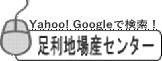 　　　　　　　　　　　　　　　　　　　　　　　　　　　　　　　　　受講申込書(Word)ダウンロードできます！　　　　　　　　　　　　　　　　　　　　　　　　　　　　　　　　　　　　　　　　　　　　≪問い合わせ≫公益財団法人栃木県南地域地場産業振興センター（略称『地場産センター』）事業チーム〒326-0822　足利市田中町32番地11 TEL 0284-71-1141 FAX 0284-71-5095各コースの詳細及び申込状況はホームページでご案内しています。　【ホームページ】http://www.watv.ne.jp/~jibasan1/　【メールアドレス】jibasan3@watv.ne.jp　　　　　　　　　　　　　　　　　　　　　　　　　　　　　　　　　受講申込書(Word)ダウンロードできます！　　　　　　　　　　　　　　　　　　　　　　　　　　　　　　　　　　　　　　　　　　　　申込コース名申込コース名□新人コース     □基礎コース      □実践コース □ビジネスコース□新人コース     □基礎コース      □実践コース □ビジネスコース□新人コース     □基礎コース      □実践コース □ビジネスコース事業所企業名事業所所在地事業所代表者事業所従業員数名業種事業所研修担当者氏名役職事業所電話番号FAX番号事業所e-mailアドレス今後、受講者募集案内・結果報告書をe-mailで送信させていただきます。今後、受講者募集案内・結果報告書をe-mailで送信させていただきます。今後、受講者募集案内・結果報告書をe-mailで送信させていただきます。受講者氏名（ふりがな）（　　　　　　　　　　　　　　　　　　　）（　　　　　　　　　　　　　　　　　　　）（　　　　　　　　　　　　　　　　　　　）受講者性別・年齢男 ・ 女　　　　歳役職受講者氏名（ふりがな）（　　　　　　　　　　　　　　　　　　　）（　　　　　　　　　　　　　　　　　　　）（　　　　　　　　　　　　　　　　　　　）受講者性別・年齢男 ・ 女　　　　歳役職受講者氏名（ふりがな）（　　　　　　　　　　　　　　　　　　　）（　　　　　　　　　　　　　　　　　　　）（　　　　　　　　　　　　　　　　　　　）受講者性別・年齢男 ・ 女　　　　歳役職受講者氏名（ふりがな）（　　　　　　　　　　　　　　　　　　　）（　　　　　　　　　　　　　　　　　　　）（　　　　　　　　　　　　　　　　　　　）受講者性別・年齢男 ・ 女　　　　歳役職受講料合計受講料合計□＠３，３００円　□　＠５，５００円 ×　　名＝　　　　　　　円（新人コース、基礎コース）　（実践コース）□＠２２，３００円　×１社（４名）＝２２，３００円（ビジネスコース）□＠３，３００円　□　＠５，５００円 ×　　名＝　　　　　　　円（新人コース、基礎コース）　（実践コース）□＠２２，３００円　×１社（４名）＝２２，３００円（ビジネスコース）□＠３，３００円　□　＠５，５００円 ×　　名＝　　　　　　　円（新人コース、基礎コース）　（実践コース）□＠２２，３００円　×１社（４名）＝２２，３００円（ビジネスコース）研修の申込み研修の申込み本書に記載のうえ、ＦＡＸ又はe-mailにてお送りください※　募集締切日前でも、定員になり次第、締切りますので、早めにお申し込みください。※ 申込後、３営業日以内に、記載いただきましたe-mailアドレスに、受講決定通知をお送りします。通知が届かない場合は、確認の連絡をお願いします。※　募集締切日前でも、定員になり次第、締切りますので、早めにお申し込みください。※ 申込後、３営業日以内に、記載いただきましたe-mailアドレスに、受講決定通知をお送りします。通知が届かない場合は、確認の連絡をお願いします。受講料の納付受講料の納付研修開催日の約１か月前に、記載いただきましたe-mailに「受講料納付のご案内（付 請求書）」をお送りいたします。※　研修開催日１か月前までは、受講者の変更、キャンセル（無料）を賜ります。※　納付いただいた受講料は、キャンセルされても返却しませんのでご了承ください。※　研修開催日１か月前までは、受講者の変更、キャンセル（無料）を賜ります。※　納付いただいた受講料は、キャンセルされても返却しませんのでご了承ください。研修受講日研修受講日筆記用具等持参のうえ、会場へお越しください。※ 開催時間５分前までに受付をお願いします。※ 受付で、名簿と座席表を受け取り、指定された席に、着席してください※ 名簿は、セミナー終了後返却いただきます（会場からの持出し厳禁）。※　当日の昼食は、各自お取りください。※ 開催時間５分前までに受付をお願いします。※ 受付で、名簿と座席表を受け取り、指定された席に、着席してください※ 名簿は、セミナー終了後返却いただきます（会場からの持出し厳禁）。※　当日の昼食は、各自お取りください。